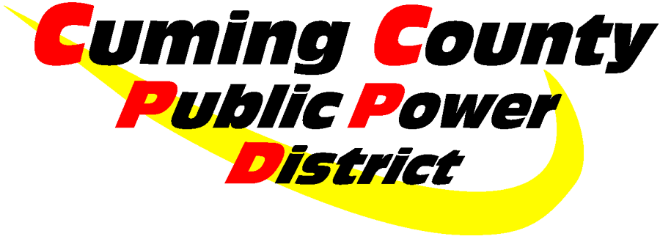 For Immediate ReleaseDate: 09/06/19Contact: Nicki WhitePhone: 402-372-2463S & L Pole Testing Will Begin Pole Testing SoonS & L Pole Testing will be performing utility pole tests starting the week of September 9th. They will be working in the Bismark township in Cuming County in the CCPPD service area. The pole testing will take a few weeks. You will see S & L Pole Testing pick-ups and ATV’s along the country roads. Please be aware of these workers and drive carefully.Most utility poles are made of wood and their constant exposure to the environment takes a toll. Wind, moisture and soil conditions all can distress or decay wood. Regular pole inspection and treatment helps to spot and take care of any problems before they become critical situations. S & L Pole Testing is a professional firm out of Columbus, Nebraska that is an expert in pole evaluations. Employees from S & L will be identifiable by company logos, equipment, shirts and hard hats and will carry identification. They will also have the “Contracted by CCPPD” magnets on their vehicles. For more information, stop at the CCPPD office 500 South Main Street West Point or call (402) 372-2463. 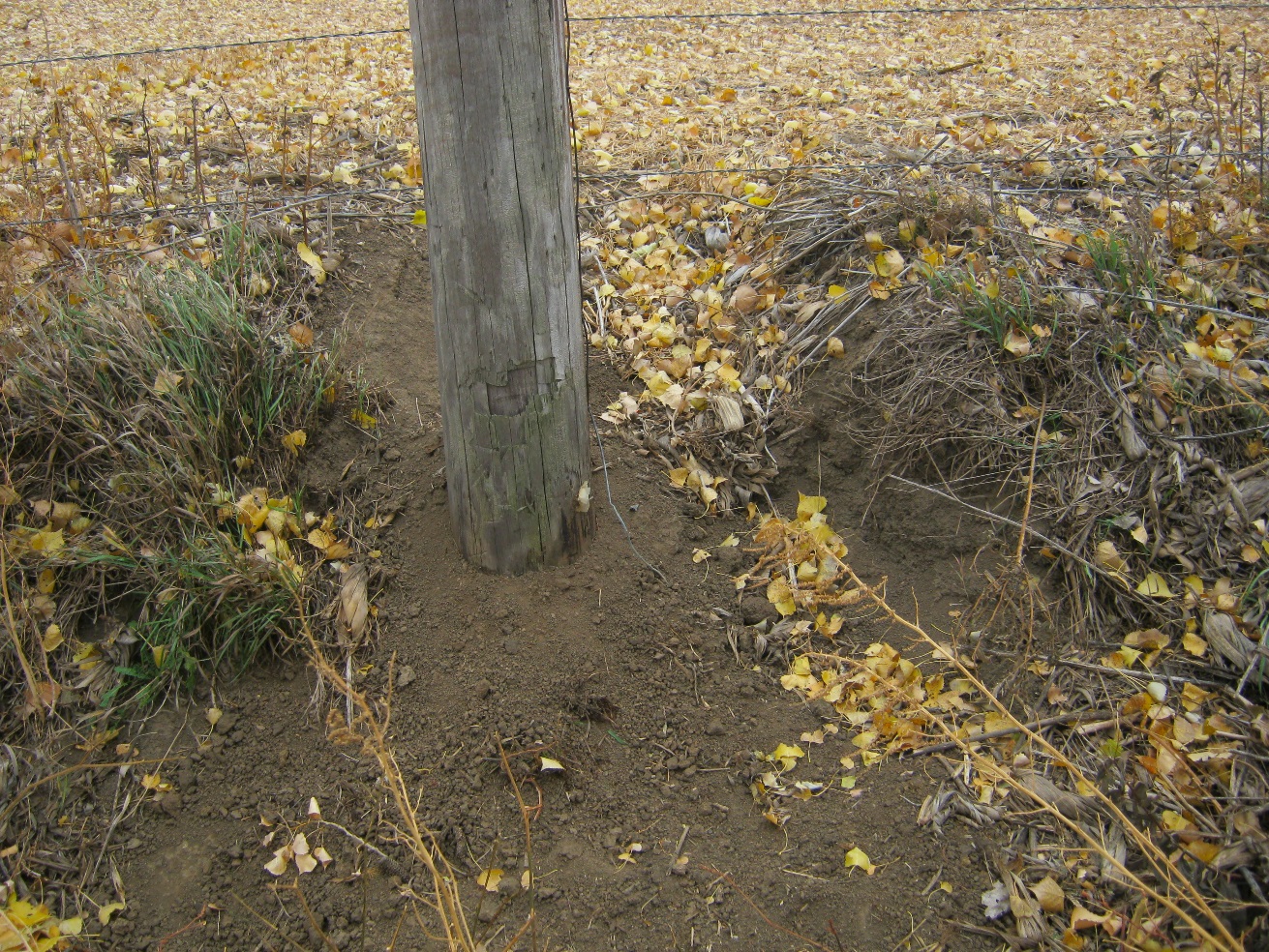 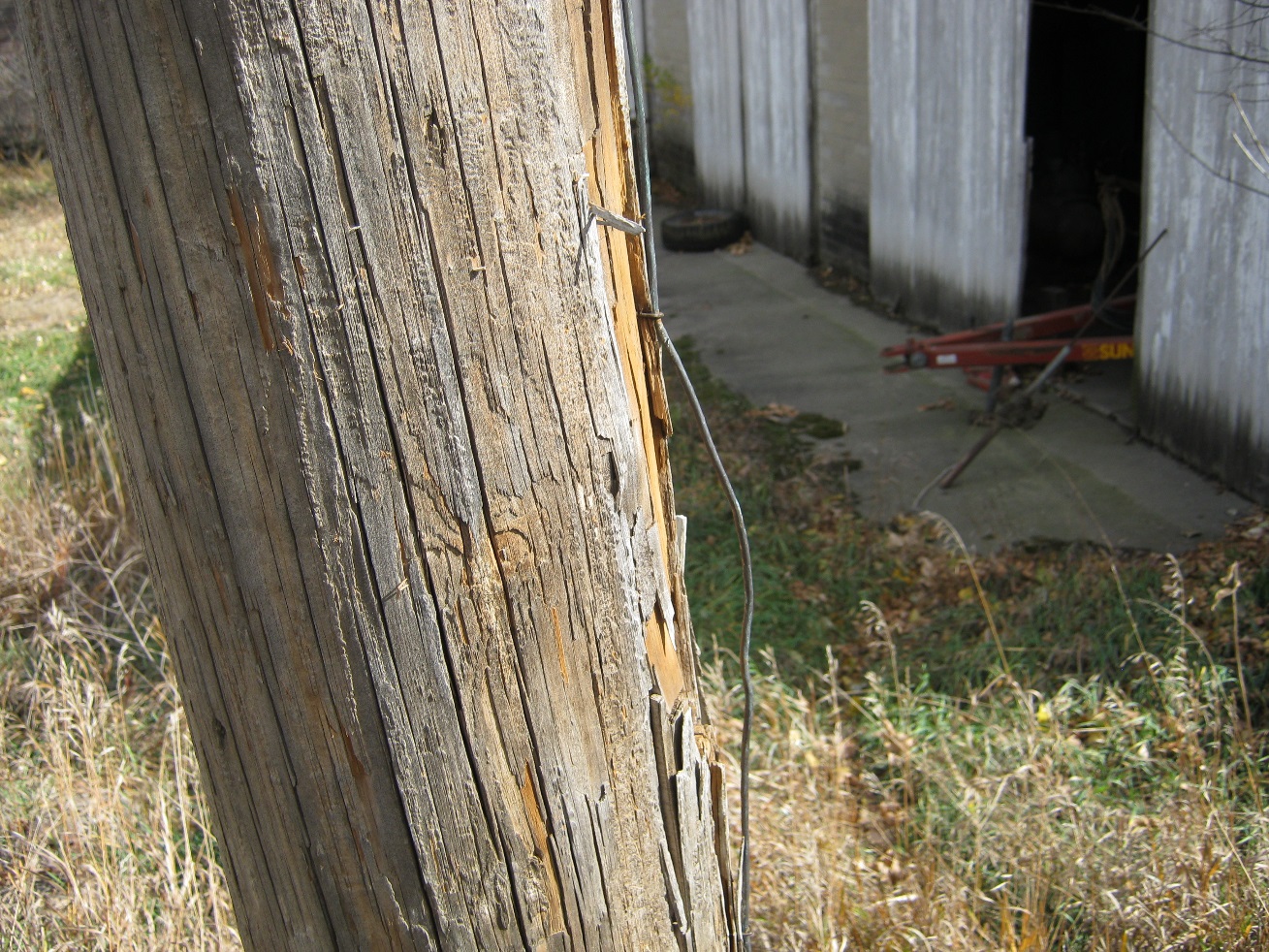 ########